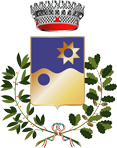 Comune di Settimo San PietroCittà Metropolitana di CagliariC.a.p. 09060									C.F. 80004000925Area Socio-CulturaleServizio SocialeAl Responsabile dell’Area Socio-culturale Comune di Settimo San PietroEmergenza Covid_19. “Misure Urgenti di solidarietà alimentare” di cui all’art. 53 del D.L. 73/2021. Costituzione di un elenco di esercizi commerciali con sede presso il comune di Settimo San Pietro, abilitati alla ricezione dei buoni spesa comunali. Manifestazione di interesse.Il/la sottoscritto/a _______________________________________ nato/a _____________________ il ____________________________ residente a __________________ in via ___________________ n. ______ cap. ______________ codice fiscale ___________________________________________ tel._______________□ Titolare della ditta individuale _______________________________________________________ con sede a _____________________________ via _______________________________ n. ______ cap. ______________ codice fiscale e partita I.V.A. _________________________________________ e-mail __________________________________ pec ____________________________________ tel.__________________□ Legale Rappresentante della Società ___________________________________________________ con sede a _____________________________ via _______________________________ n. ______ cap. ______________ codice fiscale e partita I.V.A. _________________________________________ e-mail __________________________________ pec ____________________________________ tel.__________________consapevole del fatto che, in caso di dichiarazioni mendaci, verranno applicate nei propri riguardi, ai sensi dell’articolo 76 del D.P.R. 28.12.2000 n. 445, le sanzioni previste dal vigente Codice Penale e dalle leggi speciali in materia di falsità negli atti, CHIEDE di essere inserito nell’elenco degli esercizi commerciali di cui all’avviso in oggetto e, a tal fine e per gli effetti degli artt. 46 e 47 D.P.R. 28.12.2000, n. 445, DICHIARA - che l’impresa è iscritta alla C.C.I.A.A. di _________________ al n. ________ in data ____________ per l’attività di _____________________________________________________________; - che l’Impresa ha sede legale a _____________________ in via ______________________ n.______; - che l’esercizio commerciale ha un punto vendicta ubicato a Settimo San Pietro in via _________________________________n. ____ (indicare eventuale nome dell'insegna se diversa dalla ragione sociale) _____________________________________________________________; - che l’Impresa non si trova in stato di fallimento, di liquidazione coatta, di concordato preventivo e che non siano in corso procedimenti per la dichiarazione di una di tali situazioni;- di essere consapevole che la presente manifestazione di interesse non ha valore vincolante per l'Amministrazione Comunale di Settimo San Pietro, la quale si riserva di interrompere in qualsiasi momento, per ragioni di interesse pubblico, la presente procedura senza che gli Operatori Economici istanti possano vantare alcuna pretesa;- di aver preso visione dell’Avviso Pubblico e delle modalità di utilizzo dei buoni spesa digitali;- di aver preso visione dell’Informativa privacy sotto riportata.Con la presente, FORMALMENTE ASSUME L’IMPEGNO DI:- accettare i buoni spesa digitali (tessere sanitarie tramite sistema DAY) emessi dal Comune di Settimo San Pietro secondo le procedure indicate nell’Avviso Pubblico;- garantire che il trattamento dei dati personali dei beneficiari che utilizzeranno i buoni presso il proprio punto vendita avverrà nel rispetto del Regolamento U.E. 2016/679. Allega alla presente copia del documento di identità del sottoscrittore	Il Legale Rappresentante _________________________________ INFORMATIVA AI SENSI DEL REGOLAMENTO U.E. 2016/679Le informazioni ed i dati forniti saranno trattati nel rispetto delle vigenti norme e Regolamenti in materia (incluso, a titolo esemplificativo ma non limitativo, il Regolamento Generale sulla Protezione dei Dati - Regolamento UE 2016/679 - General Data Protection Regulation o “GDPR”).Il trattamento dei dati effettuato dal Comune di Settimo San Pietro sarà improntato ai principi di correttezza, liceità, trasparenza, esattezza, integrità, riservatezza, limitazione delle finalità e della conservazione e minimizzazione dei dati.Il Responsabile per la protezione dei dati personali del Comune di Settimo San Pietro è Ichnelios SCaRL, via E. Caruso, 34, Sassari, rappresentata dal dott. Roberto Piras. e-mail: dpo@ichnelios.itLa finalità del trattamento è l’adempimento degli obblighi contrattuali derivanti dalla manifestazione di interesse.Il trattamento sarà svolto in forma automatizzata e manuale, con modalità e strumenti volti a garantire la massima sicurezza e riservatezza, ad opera di soggetti di ciò appositamente incaricati.L’interessato ha diritto di chiedere al titolare del trattamento la rettifica o la cancellazione dei dati forniti ai sensi del GDPR.